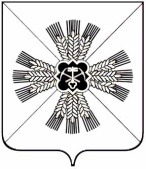 КЕМЕРОВСКАЯ ОБЛАСТЬАДМИНИСТРАЦИЯ ПРОМЫШЛЕННОВСКОГО ГОРОДСКОГО ПОСЕЛЕНИЯПОСТАНОВЛЕНИЕот «28» июня 2019 г. № 103пгт. ПромышленнаяО проведении открытого по форме подачи предложений аукциона на право заключения договора аренды земельного участкаВ целях эффективного использования земельных ресурсов района, руководствуясь п.1. ст.39.6, пп. 6 п. 4 ст. 39.11, ст. 39.12 Земельного кодекса Российской Федерации:1. Провести открытый по форме подачи предложений аукцион на право заключения договоров аренды земельных участков:Лот № 1: земельный участок, с кадастровым номером 42:11:0116010:636, площадью 2 364+/- 17 кв.м., расположенный по адресу: Кемеровская область, Промышленновский район, пгт. Промышленная, ул. Коммунистическая, д. 4.            Категория земель: земли населенных пунктов.	Разрешенное использование земельного участка: магазины. Определить начальную цену права аренды на основании отчета независимого оценщика в размере 500 000 (пятьсот тысяч) рублей в год, шаг аукциона в размере 3 % - 15 000 (пятнадцать тысяч) рублей, размер задатка  10 % - 50 000 (пятьдесят тысяч) рублей. Определить срок аренды на 2 года 6 месяцев.2. Определить в качестве Организатора аукциона администрацию Промышленновского городского поселения.3. Администрации Промышленновского городского поселения опубликовать в районной газете «ЭХО» и разместить на официальном сайте www.torgi.gov.ru: 3.1.  извещение о проведение аукциона, не менее чем за 30 дней до даты проведения аукциона;  3.2. протокол рассмотрения заявок на участие в аукционе - в день окончания рассмотрения заявок;  3.3. протокол аукциона - в течение дня,  следующего за днем подписания протокола.      	4. Контроль за исполнением постановления  оставляю за собой.      	5. Постановление вступает в силу со дня подписания.                                   Глава Промышленновского городского поселения                  С.А. Тухватуллин  